Univerzitet u Zenici                                                               Akademska godina: 2010/2011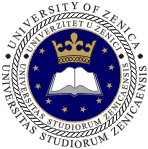 Mašinski fakultet                                                                   Predmet : TribologijaPROJEKTNI ZADATAK IZ TRIBOLOGIJEStudent:                                                                                                                                 Pregledao :Terzimehić    Alen    5793/08                                                                                   ____________________
